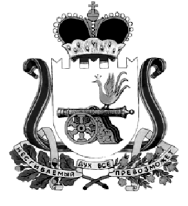 АДМИНИСТРАЦИЯ МУНИЦИПАЛЬНОГО ОБРАЗОВАНИЯ«КАРДЫМОВСКИЙ  РАЙОН» СМОЛЕНСКОЙ ОБЛАСТИ П О С Т А Н О В Л Е Н И Е  от    31. 05. 2021      № 00295Администрация муниципального образования «Кардымовский район» Смоленской области п о с т а н о в л я е т:1. Внести изменения в приложение к Постановлению Администрации муниципального образования «Кардымовский район» Смоленской области от 13.08.2019 № 00502 «Об утверждении перечня земельных участков, предоставляемых бесплатно гражданам, имеющим трех и более детей,  поставленным на учет, для индивидуального жилищного строительства  на территории сельских поселений Кардымовского района Смоленской области» (в ред. от 21.11.2019 № 00757, от 22.12.2020 № 00761), изложив его в новой редакции согласно приложению к настоящему постановлению.2. Опубликовать настоящее постановление в Кардымовской районной газете «Знамя труда» - Кардымово» и разместить на официальном сайте Администрации муниципального образования «Кардымовский район» Смоленской области.3. Контроль исполнения настоящего постановления возложить на заместителя Главы муниципального образования «Кардымовский район»  Смоленской области  Д.В. Тарасова.Приложение к постановлению Администрации муниципального образования «Кардымовский район» Смоленской области от    31.05. 2021      № 00295Приложение к постановлению Администрации муниципального образования «Кардымовский район» Смоленской области от 13.08.2019 №00502ПЕРЕЧЕНЬземельных участков, предоставляемых бесплатно гражданам, имеющим трех и более детей, поставленным на учет, для индивидуального жилищного строительства на территории сельских поселений Кардымовского района Смоленской области                                                               Визы:Заместитель Главы муниципального  образования «Кардымовский район»Смоленской области Тарасов Дмитрий Владимирович                     ____________                  ____________                                                                                   (подпись)                            (дата)      Начальник отдела экономики, инвестиций, имущественных отношений Администрации муниципального  образования «Кардымовский район»Смоленской области Языкова Анжела Викторовна                             ____________                  ____________                                                                                   (подпись)                            (дата)      Начальник отдела правовой работы и делопроизводства Мартынов Владимир Вячеславович                     ____________          ____________                                                                                        (подпись)                    (дата)Управляющий делами Администрации муниципального образования «Кардымовский район» Смоленской области Агафонова Татьяна Михайловна                          ______________           _________                                                                                           (подпись)                   (дата)      О внесении изменений в приложение к постановлению Администрации муниципального образования «Кардымовский район» Смоленской области от 13.08.2019 №00502Глава муниципального образования «Кардымовский район» Смоленской областиП.П. Никитенков№ п/пКадастровый номер земельного участкаМестоположение земельного участкаПлощадь земельного участка кв.м.12341.67:10:0030105:438Российская Федерация, Смоленская область, Кардымовский район, Тюшинское сельское поселение, д. Нетризово40002.67:10:0930101:360Российская Федерация, Смоленская область, Кардымовский район, Шокинское сельское поселение, д. Титково, ул. Школьная36843.67:10:0030104:251Российская Федерация, Смоленская область, Кардымовский район, Шокинское сельское поселение, д. Соловьево, ул. им. Капитана Флерова, напротив дома №261500Отп. 1 экз – в делоИсп. Специалист 1 категории отдела экономики, инвестиций, имущественных отношений Администрации муниципального образования «Кардымовский район» Смоленской области Исакова Нина ПавловнаТел. 84816742163 ___________________Разослать: –  отдел экономики 4 экз.